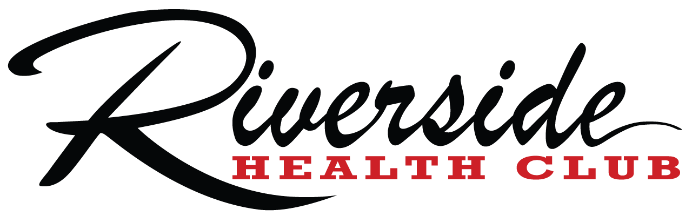   is now hiring for…HousekeepingRequirements: Seeking person with cleaning experience or skills and ability to work independently. Must be detail-oriented and self-motivated.Position Opened: 9/23/2015Location: Sedro Woolley Shifts/Days: Monday-Friday: 2 hours each night after closing or 2 hours before openingHours per week: 10Number of openings: 1 Apply in person or email resume to Jon Westra: jon@riversidehealthclub.comTumble Kids InstructorRequirements:Must have experience working with young children, have or obtain adult/child/infant CPR certification. Gymnastics or dance background preferred. Must be able to work independently, be able to design a fun and motivating tumbling program and have fitness certifications. Position Opened: 9/23/2015Location: Mount Vernon Shifts/Days: VariesHours per week: 1-2 hoursNumber of openings: 1-2 Apply in person or email resume to Abby Kingman: abby@riversidehealthclub.comKids Club Attendant SubRequirements: Looking for a person with experience working with children. Must be creative, a fast learner, have the ability to multi-task, friendly, team player, attention to detail, good phone skills, basic computer skills and a flexible schedule. CPR required within 90 days of employment.Position Opened: 9/15/2015Location: Mount Vernon Shifts/Days: Hours per week: VariesNumber of openings: 2 Apply in person or email resume to Kali Howard: kali@riversidehealthclub.comMembership Sales Requirements:Seeking driven, positive, motivated person with sales experience and great people skills. Must be able to multi-task and work independently. Must be detail-oriented.  Looking for person with experience working with customers in person and on the phone, basic computer skills, and the ability to learn club software. CPR required within 90 days of employment.Position Opened: 09/22/2015Location: Sedro Woolley Shifts/Days: Friday 5-8pm; Saturday 9am-1pmHours per week: 7Number of openings: 1 Apply in person or email resume to Jon Westra: jon@riversidehealthclub.comReceptionRequirements: Must have great people skills, friendly and good on your toes! Must have an upbeat and outgoing personality and ability to work independently. Must be able to multi-task and be detail oriented. Must be able to learn club software. CPR required within 90 days of employment.Position Opened: 09/22/2015Location: Sedro Woolley Shifts/Days: Thursday 5-8am; Saturday 7-9am and 1-5pmHours per week: 9Number of openings: 1 Apply in person or email resume to Jon Westra: jon@riversidehealthclub.comGroup Fitness InstructorRequirements:Seeking Certified Group Fitness Instructor or Certified Personal Trainer with experience either teaching group fitness or participating in group fitness classes. Must be able to memorize and deliver pre-choreographed routines. CPR and First Aid Certifications are required. Must have the ability to work independently and efficiently. Must have a friendly, upbeat and outgoing personality and have the ability to influence people positively.Position Opened: 08/31/2015Location: Sedro Woolley Shifts/Days: Times varyHours per week: 2-3Number of openings: 2-3 Apply in person or email resume to Abby Kingman: abby@riversidehealthclub.comHousekeepingRequirements: Seeking person with cleaning experience or skills and ability to work independently. Must be detail-oriented, self-motivated, friendly, and a team player.Position Opened: 09/01/2015Location: Mount Vernon Shifts/Days: Monday-FridayHours per week: 25Number of openings:  1Apply in person or email resume to Antony Barasa: antony@riversidehealthclub.comGroup Fitness Instructor - InsanityRequirements:Seeking Certified Group Fitness Instructor or Certified Personal Trainer with experience either teaching group fitness or participating in group fitness classes. Must be able to memorize and deliver pre-choreographed routines. Must have or obtain Insanity Certification. CPR and First Aid Certifications are required. Must have the ability to work independently and efficiently. Must have a friendly, upbeat and outgoing personality and have the ability to influence people positively.Position Opened: 07/20/2015Location: Mount Vernon Shifts/Days: 5:00am M,W&F and Fridays at 12:00pmHours per week: 2-4Number of openings:  2-3Apply in person or email resume to Heather VanHofwegen: Heather@riversidehealthclub.comGroup Fitness Instructor - BarreRequirements:Seeking Certified Group Fitness Instructor or Certified Personal Trainer with experience either teaching group fitness or participating in group fitness classes. Must be able to memorize and deliver pre-choreographed routines. In-house training available. CPR and First Aid Certifications are required. Must have the ability to work independently and efficiently. Must have a friendly, upbeat and outgoing personality and have the ability to influence people positively.Position Opened: 07/20/2015Location: Mount Vernon Shifts/Days: MorningsHours per week: 2-4Number of openings:  1-2Apply in person or email resume to Heather VanHofwegen: Heather@riversidehealthclub.com